-asf©2017-]]         KINDERGARTEN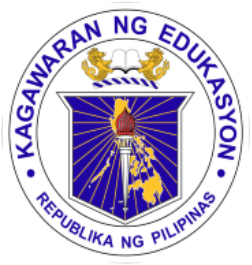                    DAILY LESSON LOGSCHOOL:LIPAY ELEMENTARY SCHOOLDivision of  Zambales – District of  PalauigTEACHING DATES: July 31 - August 4, 2017July 31 - August 4, 2017July 31 - August 4, 2017]]         KINDERGARTEN                   DAILY LESSON LOGTEACHER:ARJAY S. FARIÑASWEEK NO. WEEK 9QUARTER:1ST  QUARTER ]]         KINDERGARTEN                   DAILY LESSON LOGCONTENT FOCUS: I can take care of my body.I can take care of my body.I can take care of my body.I can take care of my body.I can take care of my body.BLOCKS OF TIMEIndicate the following:Learning Area (LA)Content Standards (CS)Performance Standards (PS)Learning Competency Code (LCC)MONDAY(July 31, 2017)MONDAY(July 31, 2017)TUESDAY(August 1, 2017)TUESDAY(August 1, 2017)WEDNESDAY(August 2, 2017)WEDNESDAY(August 2, 2017)THURSDAY(August 3, 2017)FRIDAY(August 4, 2017)ARRIVAL TIME(10 minutes)LA: (KA) Kagandahang Asal             (KP) Kalusugang Pisikal at Pagpapaunlad ng Kakayahang Motor        (S) Sining        (LL) Language, Literacy and CommunicationDaily Routine:National AnthemOpening PrayerExerciseKamustahanAttendanceBalitaanDaily Routine:National AnthemOpening PrayerExerciseKamustahanAttendanceBalitaanDaily Routine:National AnthemOpening PrayerExerciseKamustahanAttendance BalitaanDaily Routine:National AnthemOpening PrayerExerciseKamustahanAttendance BalitaanDaily Routine:National AnthemOpening PrayerExerciseKamustahanAttendance BalitaanDaily Routine:National AnthemOpening PrayerExerciseKamustahanAttendance BalitaanDaily Routine:National AnthemOpening PrayerExerciseKamustahanAttendance BalitaanDaily Routine:National AnthemOpening PrayerExerciseKamustahanAttendance BalitaanARRIVAL TIME(10 minutes)CS:  Ang bata ay nagkakaroon ng pag-unawa sa…konsepto ng mga sumusunod na batayan upang lubos na mapahalagahan ang sarili: 3. Paggalangkahalagahan ng pagkakaroon ng masiglang pangangatawankanyang kapaligiran at naiiugnay dito ang angkop na paggalaw ng katawanpagpapahayag ng kaisipan at imahinasyon sa malikhain at malayang pamamaraanincreasing his/her conversation skillsDaily Routine:National AnthemOpening PrayerExerciseKamustahanAttendanceBalitaanDaily Routine:National AnthemOpening PrayerExerciseKamustahanAttendanceBalitaanDaily Routine:National AnthemOpening PrayerExerciseKamustahanAttendance BalitaanDaily Routine:National AnthemOpening PrayerExerciseKamustahanAttendance BalitaanDaily Routine:National AnthemOpening PrayerExerciseKamustahanAttendance BalitaanDaily Routine:National AnthemOpening PrayerExerciseKamustahanAttendance BalitaanDaily Routine:National AnthemOpening PrayerExerciseKamustahanAttendance BalitaanDaily Routine:National AnthemOpening PrayerExerciseKamustahanAttendance BalitaanARRIVAL TIME(10 minutes)PS: Ang bata ay nakapagpapamalas ng…tamang pagkilos sa lahat ng pagkakataon na may paggalang at pagsasaalang-alang sa sarili at sa ibasapat na lakas na magagamit sas pagsali sa mga pang-araw-araw na gawainmaayos na galaw at koordinasyon ng mga bahagi ng katawankakayahang maipahayag ang kaisipan, damdamin, saloobin at imahinasyon sa pamamagiitan ng malikgaing pagguhit/pagpintaconfidently speaks and expresses his/her feelings and ideas in words that makes senseDaily Routine:National AnthemOpening PrayerExerciseKamustahanAttendanceBalitaanDaily Routine:National AnthemOpening PrayerExerciseKamustahanAttendanceBalitaanDaily Routine:National AnthemOpening PrayerExerciseKamustahanAttendance BalitaanDaily Routine:National AnthemOpening PrayerExerciseKamustahanAttendance BalitaanDaily Routine:National AnthemOpening PrayerExerciseKamustahanAttendance BalitaanDaily Routine:National AnthemOpening PrayerExerciseKamustahanAttendance BalitaanDaily Routine:National AnthemOpening PrayerExerciseKamustahanAttendance BalitaanDaily Routine:National AnthemOpening PrayerExerciseKamustahanAttendance BalitaanARRIVAL TIME(10 minutes)LCC: KAKPS-00-15          KPKPF-Ia-2          KPKGM-Ia-1          KPKGM-Ie-2          KPKGM-Ig-3          SKMP-00-9          LLKOL-Ia-1Daily Routine:National AnthemOpening PrayerExerciseKamustahanAttendanceBalitaanDaily Routine:National AnthemOpening PrayerExerciseKamustahanAttendanceBalitaanDaily Routine:National AnthemOpening PrayerExerciseKamustahanAttendance BalitaanDaily Routine:National AnthemOpening PrayerExerciseKamustahanAttendance BalitaanDaily Routine:National AnthemOpening PrayerExerciseKamustahanAttendance BalitaanDaily Routine:National AnthemOpening PrayerExerciseKamustahanAttendance BalitaanDaily Routine:National AnthemOpening PrayerExerciseKamustahanAttendance BalitaanDaily Routine:National AnthemOpening PrayerExerciseKamustahanAttendance BalitaanMEETING TIME 1(10 minutes)LA: (KA) Kagandahang Asal        (KP) Kalusugang Pisikal at Pagpapaunlad ng Kakayahang Motor         (PNE) Understanding the Physical and Natural Environment        (LL) Language, Literacy and CommunicationMessage:I keep my body clean by taking a bath. I use soap for my body and shampoo for my hair.Questions:Did you take a bath before going to school?What did you use in taking a bath?Mapping ActivityMessage:I keep my body clean by taking a bath. I use soap for my body and shampoo for my hair.Questions:Did you take a bath before going to school?What did you use in taking a bath?Mapping ActivityMessage:I wash my hands before and after eating. I brush my teeth after eating.Questions:What do you do before and after eating?Message:I wash my hands before and after eating. I brush my teeth after eating.Questions:What do you do before and after eating?Message:I exercise every day to make my body strong. I play different sports to strengthen my muscles.Questions:Why is exercise good for the body?What sports do you like to play?Message:I exercise every day to make my body strong. I play different sports to strengthen my muscles.Questions:Why is exercise good for the body?What sports do you like to play?Message:I take vitamins for added nutrients.Questions:What do we need for added nutrients?What food are good sources of vitamins and minerals?Message:I get enough sleep so that my body can rest.Questions:What do you do when you are tired?How can sleep help the body stay healthy?MEETING TIME 1(10 minutes)CS: Ang bata ay nagkakaroon ng pag-unawa sa ….konsepto ng mga sumusund na batayan upang lubos na mapahalagahan ang sarili:Disiplinakakayahang pangalagaan ang sariling kalusugan at kaligtasanbody parts and their usesincreasing his/ her conversation skillsMessage:I keep my body clean by taking a bath. I use soap for my body and shampoo for my hair.Questions:Did you take a bath before going to school?What did you use in taking a bath?Mapping ActivityMessage:I keep my body clean by taking a bath. I use soap for my body and shampoo for my hair.Questions:Did you take a bath before going to school?What did you use in taking a bath?Mapping ActivityMessage:I wash my hands before and after eating. I brush my teeth after eating.Questions:What do you do before and after eating?Message:I wash my hands before and after eating. I brush my teeth after eating.Questions:What do you do before and after eating?Message:I exercise every day to make my body strong. I play different sports to strengthen my muscles.Questions:Why is exercise good for the body?What sports do you like to play?Message:I exercise every day to make my body strong. I play different sports to strengthen my muscles.Questions:Why is exercise good for the body?What sports do you like to play?Message:I take vitamins for added nutrients.Questions:What do we need for added nutrients?What food are good sources of vitamins and minerals?Message:I get enough sleep so that my body can rest.Questions:What do you do when you are tired?How can sleep help the body stay healthy?MEETING TIME 1(10 minutes)PS: Ang bata ay nakapagpapamalas ng…tamang pagkilos sa lahat ng pagkakataon na may paggalang at pagsasaalang-alang sa sarili at sa ibapagsasagawa ng mga pangunahing kasanayan ukol sa pansariling kalinisan sa pang-araw-araw na pamumuhay at pangangalaga para sa sariling kaligtasantake care of oneself and the environment and able to solve problems encountered within the context of everyday livingconfidently speaks and expresses his/her feelings and ideas in words that make senseMessage:I keep my body clean by taking a bath. I use soap for my body and shampoo for my hair.Questions:Did you take a bath before going to school?What did you use in taking a bath?Mapping ActivityMessage:I keep my body clean by taking a bath. I use soap for my body and shampoo for my hair.Questions:Did you take a bath before going to school?What did you use in taking a bath?Mapping ActivityMessage:I wash my hands before and after eating. I brush my teeth after eating.Questions:What do you do before and after eating?Message:I wash my hands before and after eating. I brush my teeth after eating.Questions:What do you do before and after eating?Message:I exercise every day to make my body strong. I play different sports to strengthen my muscles.Questions:Why is exercise good for the body?What sports do you like to play?Message:I exercise every day to make my body strong. I play different sports to strengthen my muscles.Questions:Why is exercise good for the body?What sports do you like to play?Message:I take vitamins for added nutrients.Questions:What do we need for added nutrients?What food are good sources of vitamins and minerals?Message:I get enough sleep so that my body can rest.Questions:What do you do when you are tired?How can sleep help the body stay healthy?MEETING TIME 1(10 minutes)LCC:  KAKPS-00-4          KPKPKK-Ih-1          PNEKBS-Ii-8 to 9          LLKOL-Ig-3 and 9          LLKOL-00-10Message:I keep my body clean by taking a bath. I use soap for my body and shampoo for my hair.Questions:Did you take a bath before going to school?What did you use in taking a bath?Mapping ActivityMessage:I keep my body clean by taking a bath. I use soap for my body and shampoo for my hair.Questions:Did you take a bath before going to school?What did you use in taking a bath?Mapping ActivityMessage:I wash my hands before and after eating. I brush my teeth after eating.Questions:What do you do before and after eating?Message:I wash my hands before and after eating. I brush my teeth after eating.Questions:What do you do before and after eating?Message:I exercise every day to make my body strong. I play different sports to strengthen my muscles.Questions:Why is exercise good for the body?What sports do you like to play?Message:I exercise every day to make my body strong. I play different sports to strengthen my muscles.Questions:Why is exercise good for the body?What sports do you like to play?Message:I take vitamins for added nutrients.Questions:What do we need for added nutrients?What food are good sources of vitamins and minerals?Message:I get enough sleep so that my body can rest.Questions:What do you do when you are tired?How can sleep help the body stay healthy?WORK PERIOD 1(40 minutes)LA: (SE) Pagpapaunlad sa Kakayahang Sosyo-Emosyunal       (KA) Kagandahang Asal       (KP) Kalusugang Pisikal at Pagpapaunlad ng Kakayahang Motor       (S) Sining       (M) Mathematics       (PNE) Understanding the Physical and Natural Environment       (LL) Language, Literacy and CommunicationTeacher- Supervised ActivityI Keep Myself CleanPreparing the Sleep JournalLCC: KAKPS-00-6         PNEKBS-Ii-8         PNEKPP-00-6         KPKFM-00-1.2 & 1.4         LLKH-00-3 and 5Independent ActivitiesCleaning the BodyLCC: KPKPKK-Ih-1         KPKPKK-00-2         PNEKBS-Ii-8 to 9Picture MatchLCC: MKAT-00-1Vitamin MatchLCC: MKAT-00-1Feely BoxLCC: KPKPKK-00-2         PNEKPP-00-2 and 6         LLKV-00-1 to 2Teacher- Supervised ActivityI Keep Myself CleanPreparing the Sleep JournalLCC: KAKPS-00-6         PNEKBS-Ii-8         PNEKPP-00-6         KPKFM-00-1.2 & 1.4         LLKH-00-3 and 5Independent ActivitiesCleaning the BodyLCC: KPKPKK-Ih-1         KPKPKK-00-2         PNEKBS-Ii-8 to 9Picture MatchLCC: MKAT-00-1Vitamin MatchLCC: MKAT-00-1Feely BoxLCC: KPKPKK-00-2         PNEKPP-00-2 and 6         LLKV-00-1 to 2Teacher-Supervised ActivitySteps on proper handwashing and brushing of teethLCC: SEKPSE-Ie-5         KPKPKK-Ih-1         SKMP-00-2         PNKEBS-Ii-8 to 9Independent ActivitiesCleaning the BodyLCC: KPKPKK-Ih-1           KPKPKK-00-2                    PNEKBS-Ii-8 to 9Picture MatchLCC: MKAT-00-1Vitamin MatchLCC: MKAT-00-1Feely BoxLCC: KPKPKK-00-2         PNEKPP-00-2 and 6         LLKV-00-1 to 2Teacher-Supervised ActivitySteps on proper handwashing and brushing of teethLCC: SEKPSE-Ie-5         KPKPKK-Ih-1         SKMP-00-2         PNKEBS-Ii-8 to 9Independent ActivitiesCleaning the BodyLCC: KPKPKK-Ih-1           KPKPKK-00-2                    PNEKBS-Ii-8 to 9Picture MatchLCC: MKAT-00-1Vitamin MatchLCC: MKAT-00-1Feely BoxLCC: KPKPKK-00-2         PNEKPP-00-2 and 6         LLKV-00-1 to 2Teacher-Supervised ActivityMga Larong PilipinoLCC: SEKPSE-00-8          KAKPS-00-19          KPKPF-00-1          KPKGM-Ie-2          KPKGM-Ig-3          KPKGM-00-4          PNEKBS-Ii-8 to 9Independent ActivitiesCleaning the BodyLCC: KPKPKK-Ih-1          KPKPKK-00-2            PNEKBS-Ii-8 to 9Picture MatchLCC: MKAT-00-1Vitamin MatchLCC: MKAT-00-1Feely BoxLCC: KPKPKK-00-2         PNEKPP-00-2 and 6         LLKV-00-1 to 2Teacher-Supervised ActivityMga Larong PilipinoLCC: SEKPSE-00-8          KAKPS-00-19          KPKPF-00-1          KPKGM-Ie-2          KPKGM-Ig-3          KPKGM-00-4          PNEKBS-Ii-8 to 9Independent ActivitiesCleaning the BodyLCC: KPKPKK-Ih-1          KPKPKK-00-2            PNEKBS-Ii-8 to 9Picture MatchLCC: MKAT-00-1Vitamin MatchLCC: MKAT-00-1Feely BoxLCC: KPKPKK-00-2         PNEKPP-00-2 and 6         LLKV-00-1 to 2Teacher-Supervised ActivityABC’s of Essential VitaminsLCC: PNEKBS-Ii-8 to 9          LLKAK-Ih-3Independent ActivitiesCleaning the BodyLCC: KPKPKK-Ih-1          KPKPKK-00-2           PNEKBS-Ii-8 to 9Picture MatchLCC: MKAT-00-1Vitamin MatchLCC: MKAT-00-1Feely BoxLCC: KPKPKK-00-2         PNEKPP-00-2 and 6         LLKV-00-1 to 2Teacher-Supervised ActivitySleep JournalLCC: PNEKBS-Ii-8 to 9           MKC-00-7           MKME-00-3            MKME-00-7 to 8Independent ActivitiesCleaning the BodyLCC: KPKPKK-Ih-1           KPKPKK-00-2            PNEKBS-Ii-8 to 9Picture MatchLCC: MKAT-00-1Vitamin MatchLCC: MKAT-00-1Feely BoxLCC: KPKPKK-00-2         PNEKPP-00-2 & 6         LLKV-00-1 to 2WORK PERIOD 1(40 minutes)CS: Ang bata ay nagkakaroon ng pag-unawa sa…sariling ugali at damdaminkonsepto ng mga sumusunod na batayan upang lubos na mapahalagahan ang sarili:1.  Disiplina          4.  Pakikipagkapwakahalagahan ng pagkakaroon ng masiglang pangangatawankanyang kapaligiran at naiuugnay dito ang angkop na paggalaw ng katawansariling kakayahang sumubok gamitin nang maayos ang kamay upang lumikha/ lumimbagkakayahang pangalagaan ang sariling kalusugan at kaligtasanpagpapahayag ng kaisipan at imahinasyon sa malikhain at malayang pamamaraanobjects in the environment have properties or attributes (e.g., color, size, shapes and functions can be manipulated based on these properties and attributesthe sense of quantity and numeral relations, that addition results in increase and subtraction results in decreaseconcepts of size, length, weight, time, and moneybody parts and their usesphysical properties and movement of objectsletter representation of sounds- that letters as symbols have names and distinct soundsacquiring new words/ widening his/her vocabulary links to his/her experienceTeacher- Supervised ActivityI Keep Myself CleanPreparing the Sleep JournalLCC: KAKPS-00-6         PNEKBS-Ii-8         PNEKPP-00-6         KPKFM-00-1.2 & 1.4         LLKH-00-3 and 5Independent ActivitiesCleaning the BodyLCC: KPKPKK-Ih-1         KPKPKK-00-2         PNEKBS-Ii-8 to 9Picture MatchLCC: MKAT-00-1Vitamin MatchLCC: MKAT-00-1Feely BoxLCC: KPKPKK-00-2         PNEKPP-00-2 and 6         LLKV-00-1 to 2Teacher- Supervised ActivityI Keep Myself CleanPreparing the Sleep JournalLCC: KAKPS-00-6         PNEKBS-Ii-8         PNEKPP-00-6         KPKFM-00-1.2 & 1.4         LLKH-00-3 and 5Independent ActivitiesCleaning the BodyLCC: KPKPKK-Ih-1         KPKPKK-00-2         PNEKBS-Ii-8 to 9Picture MatchLCC: MKAT-00-1Vitamin MatchLCC: MKAT-00-1Feely BoxLCC: KPKPKK-00-2         PNEKPP-00-2 and 6         LLKV-00-1 to 2Teacher-Supervised ActivitySteps on proper handwashing and brushing of teethLCC: SEKPSE-Ie-5         KPKPKK-Ih-1         SKMP-00-2         PNKEBS-Ii-8 to 9Independent ActivitiesCleaning the BodyLCC: KPKPKK-Ih-1           KPKPKK-00-2                    PNEKBS-Ii-8 to 9Picture MatchLCC: MKAT-00-1Vitamin MatchLCC: MKAT-00-1Feely BoxLCC: KPKPKK-00-2         PNEKPP-00-2 and 6         LLKV-00-1 to 2Teacher-Supervised ActivitySteps on proper handwashing and brushing of teethLCC: SEKPSE-Ie-5         KPKPKK-Ih-1         SKMP-00-2         PNKEBS-Ii-8 to 9Independent ActivitiesCleaning the BodyLCC: KPKPKK-Ih-1           KPKPKK-00-2                    PNEKBS-Ii-8 to 9Picture MatchLCC: MKAT-00-1Vitamin MatchLCC: MKAT-00-1Feely BoxLCC: KPKPKK-00-2         PNEKPP-00-2 and 6         LLKV-00-1 to 2Teacher-Supervised ActivityMga Larong PilipinoLCC: SEKPSE-00-8          KAKPS-00-19          KPKPF-00-1          KPKGM-Ie-2          KPKGM-Ig-3          KPKGM-00-4          PNEKBS-Ii-8 to 9Independent ActivitiesCleaning the BodyLCC: KPKPKK-Ih-1          KPKPKK-00-2            PNEKBS-Ii-8 to 9Picture MatchLCC: MKAT-00-1Vitamin MatchLCC: MKAT-00-1Feely BoxLCC: KPKPKK-00-2         PNEKPP-00-2 and 6         LLKV-00-1 to 2Teacher-Supervised ActivityMga Larong PilipinoLCC: SEKPSE-00-8          KAKPS-00-19          KPKPF-00-1          KPKGM-Ie-2          KPKGM-Ig-3          KPKGM-00-4          PNEKBS-Ii-8 to 9Independent ActivitiesCleaning the BodyLCC: KPKPKK-Ih-1          KPKPKK-00-2            PNEKBS-Ii-8 to 9Picture MatchLCC: MKAT-00-1Vitamin MatchLCC: MKAT-00-1Feely BoxLCC: KPKPKK-00-2         PNEKPP-00-2 and 6         LLKV-00-1 to 2Teacher-Supervised ActivityABC’s of Essential VitaminsLCC: PNEKBS-Ii-8 to 9          LLKAK-Ih-3Independent ActivitiesCleaning the BodyLCC: KPKPKK-Ih-1          KPKPKK-00-2           PNEKBS-Ii-8 to 9Picture MatchLCC: MKAT-00-1Vitamin MatchLCC: MKAT-00-1Feely BoxLCC: KPKPKK-00-2         PNEKPP-00-2 and 6         LLKV-00-1 to 2Teacher-Supervised ActivitySleep JournalLCC: PNEKBS-Ii-8 to 9           MKC-00-7           MKME-00-3            MKME-00-7 to 8Independent ActivitiesCleaning the BodyLCC: KPKPKK-Ih-1           KPKPKK-00-2            PNEKBS-Ii-8 to 9Picture MatchLCC: MKAT-00-1Vitamin MatchLCC: MKAT-00-1Feely BoxLCC: KPKPKK-00-2         PNEKPP-00-2 & 6         LLKV-00-1 to 2WORK PERIOD 1(40 minutes)PS: Ang bata ay nakapagpapamalas ng:kakayahang kontrolin ang sariling damdamin at pag-uugali, gumawa ng desiyon at magtagumpay sa kanyang mga gawain tamang pagkilos sa lahat ng pagkakataon na may paggalang at pagsasaalang-alang sa sarili at sa ibasapat na lakas na magagamit sa pagsali sa mga pang-araw-araw na gawainmaayos na galaw at koordinasyon ng mga bahagi ng katawankakayahang gamitin ang kamay at daliripagsasagawa ng mga pangunahing kasanayan ukol sa pansariling kalinisan sa pang-araw-araw na pamumuhay at pangangalaga para sa sariling kaligtasankakayahang maipahayag ang kaisipan, damdamin, saloobin at imahinasyon sa pamamagitan ng malikhaing pagguhit/ pagpintamanipulate objects based on properties or attributesperform simple addition and subtraction of up to 10 objects or pictures/ drawingsuse arbitrary measuring tools/means to determine size, length, weight of things around him/her, time (including his/her own schedule)take care of oneself and the environment and able to solve problems encountered within the context of everyday livingwork with objects and materials safely and appropriatelyidentify the letter names and soundsactively engage in meaningful conversation with peers and adults using varied spoken vocabularyTeacher- Supervised ActivityI Keep Myself CleanPreparing the Sleep JournalLCC: KAKPS-00-6         PNEKBS-Ii-8         PNEKPP-00-6         KPKFM-00-1.2 & 1.4         LLKH-00-3 and 5Independent ActivitiesCleaning the BodyLCC: KPKPKK-Ih-1         KPKPKK-00-2         PNEKBS-Ii-8 to 9Picture MatchLCC: MKAT-00-1Vitamin MatchLCC: MKAT-00-1Feely BoxLCC: KPKPKK-00-2         PNEKPP-00-2 and 6         LLKV-00-1 to 2Teacher- Supervised ActivityI Keep Myself CleanPreparing the Sleep JournalLCC: KAKPS-00-6         PNEKBS-Ii-8         PNEKPP-00-6         KPKFM-00-1.2 & 1.4         LLKH-00-3 and 5Independent ActivitiesCleaning the BodyLCC: KPKPKK-Ih-1         KPKPKK-00-2         PNEKBS-Ii-8 to 9Picture MatchLCC: MKAT-00-1Vitamin MatchLCC: MKAT-00-1Feely BoxLCC: KPKPKK-00-2         PNEKPP-00-2 and 6         LLKV-00-1 to 2Teacher-Supervised ActivitySteps on proper handwashing and brushing of teethLCC: SEKPSE-Ie-5         KPKPKK-Ih-1         SKMP-00-2         PNKEBS-Ii-8 to 9Independent ActivitiesCleaning the BodyLCC: KPKPKK-Ih-1           KPKPKK-00-2                    PNEKBS-Ii-8 to 9Picture MatchLCC: MKAT-00-1Vitamin MatchLCC: MKAT-00-1Feely BoxLCC: KPKPKK-00-2         PNEKPP-00-2 and 6         LLKV-00-1 to 2Teacher-Supervised ActivitySteps on proper handwashing and brushing of teethLCC: SEKPSE-Ie-5         KPKPKK-Ih-1         SKMP-00-2         PNKEBS-Ii-8 to 9Independent ActivitiesCleaning the BodyLCC: KPKPKK-Ih-1           KPKPKK-00-2                    PNEKBS-Ii-8 to 9Picture MatchLCC: MKAT-00-1Vitamin MatchLCC: MKAT-00-1Feely BoxLCC: KPKPKK-00-2         PNEKPP-00-2 and 6         LLKV-00-1 to 2Teacher-Supervised ActivityMga Larong PilipinoLCC: SEKPSE-00-8          KAKPS-00-19          KPKPF-00-1          KPKGM-Ie-2          KPKGM-Ig-3          KPKGM-00-4          PNEKBS-Ii-8 to 9Independent ActivitiesCleaning the BodyLCC: KPKPKK-Ih-1          KPKPKK-00-2            PNEKBS-Ii-8 to 9Picture MatchLCC: MKAT-00-1Vitamin MatchLCC: MKAT-00-1Feely BoxLCC: KPKPKK-00-2         PNEKPP-00-2 and 6         LLKV-00-1 to 2Teacher-Supervised ActivityMga Larong PilipinoLCC: SEKPSE-00-8          KAKPS-00-19          KPKPF-00-1          KPKGM-Ie-2          KPKGM-Ig-3          KPKGM-00-4          PNEKBS-Ii-8 to 9Independent ActivitiesCleaning the BodyLCC: KPKPKK-Ih-1          KPKPKK-00-2            PNEKBS-Ii-8 to 9Picture MatchLCC: MKAT-00-1Vitamin MatchLCC: MKAT-00-1Feely BoxLCC: KPKPKK-00-2         PNEKPP-00-2 and 6         LLKV-00-1 to 2Teacher-Supervised ActivityABC’s of Essential VitaminsLCC: PNEKBS-Ii-8 to 9          LLKAK-Ih-3Independent ActivitiesCleaning the BodyLCC: KPKPKK-Ih-1          KPKPKK-00-2           PNEKBS-Ii-8 to 9Picture MatchLCC: MKAT-00-1Vitamin MatchLCC: MKAT-00-1Feely BoxLCC: KPKPKK-00-2         PNEKPP-00-2 and 6         LLKV-00-1 to 2Teacher-Supervised ActivitySleep JournalLCC: PNEKBS-Ii-8 to 9           MKC-00-7           MKME-00-3            MKME-00-7 to 8Independent ActivitiesCleaning the BodyLCC: KPKPKK-Ih-1           KPKPKK-00-2            PNEKBS-Ii-8 to 9Picture MatchLCC: MKAT-00-1Vitamin MatchLCC: MKAT-00-1Feely BoxLCC: KPKPKK-00-2         PNEKPP-00-2 & 6         LLKV-00-1 to 2WORK PERIOD 1(40 minutes)LCC: SEKPSE-Ie-5          SEKPSE-00-8          KAKPS-00-6          KAKPS-00-19          KPKPF-00-1          KPKGM-Ie-1          KPKGM-Ig-3          KPKGM-00-4          KPKFM-00-1.2          KPKFM-00-1.4          KPKPKK-Ih-1         KPKPKK-00-2         SKMP-00-2         MKAT-00-10         MKC-00-7         MKME-00-3         MKME-00-7 to 8         PNEKBS-Ii-8 to 9         PNEKPP-00-2 and 6         LLKAK-Ih-3         LLKH-00-3         LLKH-00- 5         LLKV-00-1 to 2Teacher- Supervised ActivityI Keep Myself CleanPreparing the Sleep JournalLCC: KAKPS-00-6         PNEKBS-Ii-8         PNEKPP-00-6         KPKFM-00-1.2 & 1.4         LLKH-00-3 and 5Independent ActivitiesCleaning the BodyLCC: KPKPKK-Ih-1         KPKPKK-00-2         PNEKBS-Ii-8 to 9Picture MatchLCC: MKAT-00-1Vitamin MatchLCC: MKAT-00-1Feely BoxLCC: KPKPKK-00-2         PNEKPP-00-2 and 6         LLKV-00-1 to 2Teacher- Supervised ActivityI Keep Myself CleanPreparing the Sleep JournalLCC: KAKPS-00-6         PNEKBS-Ii-8         PNEKPP-00-6         KPKFM-00-1.2 & 1.4         LLKH-00-3 and 5Independent ActivitiesCleaning the BodyLCC: KPKPKK-Ih-1         KPKPKK-00-2         PNEKBS-Ii-8 to 9Picture MatchLCC: MKAT-00-1Vitamin MatchLCC: MKAT-00-1Feely BoxLCC: KPKPKK-00-2         PNEKPP-00-2 and 6         LLKV-00-1 to 2Teacher-Supervised ActivitySteps on proper handwashing and brushing of teethLCC: SEKPSE-Ie-5         KPKPKK-Ih-1         SKMP-00-2         PNKEBS-Ii-8 to 9Independent ActivitiesCleaning the BodyLCC: KPKPKK-Ih-1           KPKPKK-00-2                    PNEKBS-Ii-8 to 9Picture MatchLCC: MKAT-00-1Vitamin MatchLCC: MKAT-00-1Feely BoxLCC: KPKPKK-00-2         PNEKPP-00-2 and 6         LLKV-00-1 to 2Teacher-Supervised ActivitySteps on proper handwashing and brushing of teethLCC: SEKPSE-Ie-5         KPKPKK-Ih-1         SKMP-00-2         PNKEBS-Ii-8 to 9Independent ActivitiesCleaning the BodyLCC: KPKPKK-Ih-1           KPKPKK-00-2                    PNEKBS-Ii-8 to 9Picture MatchLCC: MKAT-00-1Vitamin MatchLCC: MKAT-00-1Feely BoxLCC: KPKPKK-00-2         PNEKPP-00-2 and 6         LLKV-00-1 to 2Teacher-Supervised ActivityMga Larong PilipinoLCC: SEKPSE-00-8          KAKPS-00-19          KPKPF-00-1          KPKGM-Ie-2          KPKGM-Ig-3          KPKGM-00-4          PNEKBS-Ii-8 to 9Independent ActivitiesCleaning the BodyLCC: KPKPKK-Ih-1          KPKPKK-00-2            PNEKBS-Ii-8 to 9Picture MatchLCC: MKAT-00-1Vitamin MatchLCC: MKAT-00-1Feely BoxLCC: KPKPKK-00-2         PNEKPP-00-2 and 6         LLKV-00-1 to 2Teacher-Supervised ActivityMga Larong PilipinoLCC: SEKPSE-00-8          KAKPS-00-19          KPKPF-00-1          KPKGM-Ie-2          KPKGM-Ig-3          KPKGM-00-4          PNEKBS-Ii-8 to 9Independent ActivitiesCleaning the BodyLCC: KPKPKK-Ih-1          KPKPKK-00-2            PNEKBS-Ii-8 to 9Picture MatchLCC: MKAT-00-1Vitamin MatchLCC: MKAT-00-1Feely BoxLCC: KPKPKK-00-2         PNEKPP-00-2 and 6         LLKV-00-1 to 2Teacher-Supervised ActivityABC’s of Essential VitaminsLCC: PNEKBS-Ii-8 to 9          LLKAK-Ih-3Independent ActivitiesCleaning the BodyLCC: KPKPKK-Ih-1          KPKPKK-00-2           PNEKBS-Ii-8 to 9Picture MatchLCC: MKAT-00-1Vitamin MatchLCC: MKAT-00-1Feely BoxLCC: KPKPKK-00-2         PNEKPP-00-2 and 6         LLKV-00-1 to 2Teacher-Supervised ActivitySleep JournalLCC: PNEKBS-Ii-8 to 9           MKC-00-7           MKME-00-3            MKME-00-7 to 8Independent ActivitiesCleaning the BodyLCC: KPKPKK-Ih-1           KPKPKK-00-2            PNEKBS-Ii-8 to 9Picture MatchLCC: MKAT-00-1Vitamin MatchLCC: MKAT-00-1Feely BoxLCC: KPKPKK-00-2         PNEKPP-00-2 & 6         LLKV-00-1 to 2MEETING TIME 2(10 minutes)LA: (KP) Kalusugang Pisikal at Pagpapaunlad ng Kakayahang Motor         (PNE) Understanding the Physical and Natural Environment        (LL) Language, Literacy and CommunicationSong: This is the WaySong: This is the WayActivity: Learners wash their hands properly while singing the Birthday Song.Activity: Learners wash their hands properly while singing the Birthday Song.Activity: Learners will execute some of the basic positions in an exercise routine. They will jump, jog, walk and run. They can also do head, shoulder, hip and knee rotation. Activity: Learners will execute some of the basic positions in an exercise routine. They will jump, jog, walk and run. They can also do head, shoulder, hip and knee rotation. Activity: Vitamins sampling c/o Brgy. Health Center.Activity: Sleep JournalMEETING TIME 2(10 minutes)CS: Ang bata ay nagkakaroon ng pag-unawa sa ….kakayahang pangalagaan ang sariling kalusugan at kaligtasanbody parts and their usesincreasing his/ her conversation skillsSong: This is the WaySong: This is the WayActivity: Learners wash their hands properly while singing the Birthday Song.Activity: Learners wash their hands properly while singing the Birthday Song.Activity: Learners will execute some of the basic positions in an exercise routine. They will jump, jog, walk and run. They can also do head, shoulder, hip and knee rotation. Activity: Learners will execute some of the basic positions in an exercise routine. They will jump, jog, walk and run. They can also do head, shoulder, hip and knee rotation. Activity: Vitamins sampling c/o Brgy. Health Center.Activity: Sleep JournalMEETING TIME 2(10 minutes)PS: Ang bata ay nakapagpapamalas ng…pagsasagawa ng mga pangunahing kasanayan ukol sa pansariling kalinisan sa pang-araw-araw na pamumuhay at pangangalaga para sa sariling kaligtasantake care of oneself and the environment and able to solve problems encountered within the context of everyday livingconfidently speaks and expresses his/her feelings and ideas in words that make senseSong: This is the WaySong: This is the WayActivity: Learners wash their hands properly while singing the Birthday Song.Activity: Learners wash their hands properly while singing the Birthday Song.Activity: Learners will execute some of the basic positions in an exercise routine. They will jump, jog, walk and run. They can also do head, shoulder, hip and knee rotation. Activity: Learners will execute some of the basic positions in an exercise routine. They will jump, jog, walk and run. They can also do head, shoulder, hip and knee rotation. Activity: Vitamins sampling c/o Brgy. Health Center.Activity: Sleep JournalMEETING TIME 2(10 minutes)LCC:  KAKPS-00-4          KPKPKK-Ih-1          PNEKBS-Ii-8 to 9          LLKOL-Ig-3 and 9          LLKOL-00-10Song: This is the WaySong: This is the WayActivity: Learners wash their hands properly while singing the Birthday Song.Activity: Learners wash their hands properly while singing the Birthday Song.Activity: Learners will execute some of the basic positions in an exercise routine. They will jump, jog, walk and run. They can also do head, shoulder, hip and knee rotation. Activity: Learners will execute some of the basic positions in an exercise routine. They will jump, jog, walk and run. They can also do head, shoulder, hip and knee rotation. Activity: Vitamins sampling c/o Brgy. Health Center.Activity: Sleep JournalSUPERVISED RECESS(15 minutes)LA: (KP) Kalusugang Pisikal at Pagpapaunlad ng Kakayahang Motor        (KA) Kagandahang Asal        (PNE) Understanding the Physical and Natural EnvironmentSNACK TIME(Teacher -Supervised)                                                                              Mungkahing Gawain:   Panalangin Bago Kumain (SEKPSE-IIa-4)                                                                                            Tamang paghuhugas ng kamay bago at pagkatapos kumain. (KPKPKK-Ih-1)                                                                     Tamang pagtatapon ng kalat sa basurahan. (KMKPKom-00-4)                                                                                                     Tamang pagsisipilyo ng ngipin pagkatapos kumain. (KPKPKK-Ih-1) (PNEKBS-Ii-9)SNACK TIME(Teacher -Supervised)                                                                              Mungkahing Gawain:   Panalangin Bago Kumain (SEKPSE-IIa-4)                                                                                            Tamang paghuhugas ng kamay bago at pagkatapos kumain. (KPKPKK-Ih-1)                                                                     Tamang pagtatapon ng kalat sa basurahan. (KMKPKom-00-4)                                                                                                     Tamang pagsisipilyo ng ngipin pagkatapos kumain. (KPKPKK-Ih-1) (PNEKBS-Ii-9)SNACK TIME(Teacher -Supervised)                                                                              Mungkahing Gawain:   Panalangin Bago Kumain (SEKPSE-IIa-4)                                                                                            Tamang paghuhugas ng kamay bago at pagkatapos kumain. (KPKPKK-Ih-1)                                                                     Tamang pagtatapon ng kalat sa basurahan. (KMKPKom-00-4)                                                                                                     Tamang pagsisipilyo ng ngipin pagkatapos kumain. (KPKPKK-Ih-1) (PNEKBS-Ii-9)SNACK TIME(Teacher -Supervised)                                                                              Mungkahing Gawain:   Panalangin Bago Kumain (SEKPSE-IIa-4)                                                                                            Tamang paghuhugas ng kamay bago at pagkatapos kumain. (KPKPKK-Ih-1)                                                                     Tamang pagtatapon ng kalat sa basurahan. (KMKPKom-00-4)                                                                                                     Tamang pagsisipilyo ng ngipin pagkatapos kumain. (KPKPKK-Ih-1) (PNEKBS-Ii-9)SNACK TIME(Teacher -Supervised)                                                                              Mungkahing Gawain:   Panalangin Bago Kumain (SEKPSE-IIa-4)                                                                                            Tamang paghuhugas ng kamay bago at pagkatapos kumain. (KPKPKK-Ih-1)                                                                     Tamang pagtatapon ng kalat sa basurahan. (KMKPKom-00-4)                                                                                                     Tamang pagsisipilyo ng ngipin pagkatapos kumain. (KPKPKK-Ih-1) (PNEKBS-Ii-9)SNACK TIME(Teacher -Supervised)                                                                              Mungkahing Gawain:   Panalangin Bago Kumain (SEKPSE-IIa-4)                                                                                            Tamang paghuhugas ng kamay bago at pagkatapos kumain. (KPKPKK-Ih-1)                                                                     Tamang pagtatapon ng kalat sa basurahan. (KMKPKom-00-4)                                                                                                     Tamang pagsisipilyo ng ngipin pagkatapos kumain. (KPKPKK-Ih-1) (PNEKBS-Ii-9)SNACK TIME(Teacher -Supervised)                                                                              Mungkahing Gawain:   Panalangin Bago Kumain (SEKPSE-IIa-4)                                                                                            Tamang paghuhugas ng kamay bago at pagkatapos kumain. (KPKPKK-Ih-1)                                                                     Tamang pagtatapon ng kalat sa basurahan. (KMKPKom-00-4)                                                                                                     Tamang pagsisipilyo ng ngipin pagkatapos kumain. (KPKPKK-Ih-1) (PNEKBS-Ii-9)SNACK TIME(Teacher -Supervised)                                                                              Mungkahing Gawain:   Panalangin Bago Kumain (SEKPSE-IIa-4)                                                                                            Tamang paghuhugas ng kamay bago at pagkatapos kumain. (KPKPKK-Ih-1)                                                                     Tamang pagtatapon ng kalat sa basurahan. (KMKPKom-00-4)                                                                                                     Tamang pagsisipilyo ng ngipin pagkatapos kumain. (KPKPKK-Ih-1) (PNEKBS-Ii-9)SUPERVISED RECESS(15 minutes)CS: Ang bata ay nagkakaroon ng pag-unawa sa…sariling ugali at damdaminkakayahang pangalagaan ang sariling kalusugan at kaligtasankonsepto ng mga sumusunod na batayan upang lubos na mapahalagahan ang sarili: 1. Disiplinabody parts and their usesSNACK TIME(Teacher -Supervised)                                                                              Mungkahing Gawain:   Panalangin Bago Kumain (SEKPSE-IIa-4)                                                                                            Tamang paghuhugas ng kamay bago at pagkatapos kumain. (KPKPKK-Ih-1)                                                                     Tamang pagtatapon ng kalat sa basurahan. (KMKPKom-00-4)                                                                                                     Tamang pagsisipilyo ng ngipin pagkatapos kumain. (KPKPKK-Ih-1) (PNEKBS-Ii-9)SNACK TIME(Teacher -Supervised)                                                                              Mungkahing Gawain:   Panalangin Bago Kumain (SEKPSE-IIa-4)                                                                                            Tamang paghuhugas ng kamay bago at pagkatapos kumain. (KPKPKK-Ih-1)                                                                     Tamang pagtatapon ng kalat sa basurahan. (KMKPKom-00-4)                                                                                                     Tamang pagsisipilyo ng ngipin pagkatapos kumain. (KPKPKK-Ih-1) (PNEKBS-Ii-9)SNACK TIME(Teacher -Supervised)                                                                              Mungkahing Gawain:   Panalangin Bago Kumain (SEKPSE-IIa-4)                                                                                            Tamang paghuhugas ng kamay bago at pagkatapos kumain. (KPKPKK-Ih-1)                                                                     Tamang pagtatapon ng kalat sa basurahan. (KMKPKom-00-4)                                                                                                     Tamang pagsisipilyo ng ngipin pagkatapos kumain. (KPKPKK-Ih-1) (PNEKBS-Ii-9)SNACK TIME(Teacher -Supervised)                                                                              Mungkahing Gawain:   Panalangin Bago Kumain (SEKPSE-IIa-4)                                                                                            Tamang paghuhugas ng kamay bago at pagkatapos kumain. (KPKPKK-Ih-1)                                                                     Tamang pagtatapon ng kalat sa basurahan. (KMKPKom-00-4)                                                                                                     Tamang pagsisipilyo ng ngipin pagkatapos kumain. (KPKPKK-Ih-1) (PNEKBS-Ii-9)SNACK TIME(Teacher -Supervised)                                                                              Mungkahing Gawain:   Panalangin Bago Kumain (SEKPSE-IIa-4)                                                                                            Tamang paghuhugas ng kamay bago at pagkatapos kumain. (KPKPKK-Ih-1)                                                                     Tamang pagtatapon ng kalat sa basurahan. (KMKPKom-00-4)                                                                                                     Tamang pagsisipilyo ng ngipin pagkatapos kumain. (KPKPKK-Ih-1) (PNEKBS-Ii-9)SNACK TIME(Teacher -Supervised)                                                                              Mungkahing Gawain:   Panalangin Bago Kumain (SEKPSE-IIa-4)                                                                                            Tamang paghuhugas ng kamay bago at pagkatapos kumain. (KPKPKK-Ih-1)                                                                     Tamang pagtatapon ng kalat sa basurahan. (KMKPKom-00-4)                                                                                                     Tamang pagsisipilyo ng ngipin pagkatapos kumain. (KPKPKK-Ih-1) (PNEKBS-Ii-9)SNACK TIME(Teacher -Supervised)                                                                              Mungkahing Gawain:   Panalangin Bago Kumain (SEKPSE-IIa-4)                                                                                            Tamang paghuhugas ng kamay bago at pagkatapos kumain. (KPKPKK-Ih-1)                                                                     Tamang pagtatapon ng kalat sa basurahan. (KMKPKom-00-4)                                                                                                     Tamang pagsisipilyo ng ngipin pagkatapos kumain. (KPKPKK-Ih-1) (PNEKBS-Ii-9)SNACK TIME(Teacher -Supervised)                                                                              Mungkahing Gawain:   Panalangin Bago Kumain (SEKPSE-IIa-4)                                                                                            Tamang paghuhugas ng kamay bago at pagkatapos kumain. (KPKPKK-Ih-1)                                                                     Tamang pagtatapon ng kalat sa basurahan. (KMKPKom-00-4)                                                                                                     Tamang pagsisipilyo ng ngipin pagkatapos kumain. (KPKPKK-Ih-1) (PNEKBS-Ii-9)SUPERVISED RECESS(15 minutes)PS: Ang bata ay nagpapamalas ng…kakayahang kontrolin ang sarlling damdamin at pag-uugali, gumawa ng desisyon at magtagumpay sa kanyang mga gawainpagsasagawa ng mga pangunahing kasanayan ukol sa pansariling kalinisan sa pang-araw-araw na pamumuhay at pangangalaga para sa sariling kaligtasana sarili at sa ibatamang pagkilos sa lahat ng pagkakataon na may paggalang at pagsasa-alangtake care of oneself and the environment and able to solve problems encountered within the context of everyday livingSNACK TIME(Teacher -Supervised)                                                                              Mungkahing Gawain:   Panalangin Bago Kumain (SEKPSE-IIa-4)                                                                                            Tamang paghuhugas ng kamay bago at pagkatapos kumain. (KPKPKK-Ih-1)                                                                     Tamang pagtatapon ng kalat sa basurahan. (KMKPKom-00-4)                                                                                                     Tamang pagsisipilyo ng ngipin pagkatapos kumain. (KPKPKK-Ih-1) (PNEKBS-Ii-9)SNACK TIME(Teacher -Supervised)                                                                              Mungkahing Gawain:   Panalangin Bago Kumain (SEKPSE-IIa-4)                                                                                            Tamang paghuhugas ng kamay bago at pagkatapos kumain. (KPKPKK-Ih-1)                                                                     Tamang pagtatapon ng kalat sa basurahan. (KMKPKom-00-4)                                                                                                     Tamang pagsisipilyo ng ngipin pagkatapos kumain. (KPKPKK-Ih-1) (PNEKBS-Ii-9)SNACK TIME(Teacher -Supervised)                                                                              Mungkahing Gawain:   Panalangin Bago Kumain (SEKPSE-IIa-4)                                                                                            Tamang paghuhugas ng kamay bago at pagkatapos kumain. (KPKPKK-Ih-1)                                                                     Tamang pagtatapon ng kalat sa basurahan. (KMKPKom-00-4)                                                                                                     Tamang pagsisipilyo ng ngipin pagkatapos kumain. (KPKPKK-Ih-1) (PNEKBS-Ii-9)SNACK TIME(Teacher -Supervised)                                                                              Mungkahing Gawain:   Panalangin Bago Kumain (SEKPSE-IIa-4)                                                                                            Tamang paghuhugas ng kamay bago at pagkatapos kumain. (KPKPKK-Ih-1)                                                                     Tamang pagtatapon ng kalat sa basurahan. (KMKPKom-00-4)                                                                                                     Tamang pagsisipilyo ng ngipin pagkatapos kumain. (KPKPKK-Ih-1) (PNEKBS-Ii-9)SNACK TIME(Teacher -Supervised)                                                                              Mungkahing Gawain:   Panalangin Bago Kumain (SEKPSE-IIa-4)                                                                                            Tamang paghuhugas ng kamay bago at pagkatapos kumain. (KPKPKK-Ih-1)                                                                     Tamang pagtatapon ng kalat sa basurahan. (KMKPKom-00-4)                                                                                                     Tamang pagsisipilyo ng ngipin pagkatapos kumain. (KPKPKK-Ih-1) (PNEKBS-Ii-9)SNACK TIME(Teacher -Supervised)                                                                              Mungkahing Gawain:   Panalangin Bago Kumain (SEKPSE-IIa-4)                                                                                            Tamang paghuhugas ng kamay bago at pagkatapos kumain. (KPKPKK-Ih-1)                                                                     Tamang pagtatapon ng kalat sa basurahan. (KMKPKom-00-4)                                                                                                     Tamang pagsisipilyo ng ngipin pagkatapos kumain. (KPKPKK-Ih-1) (PNEKBS-Ii-9)SNACK TIME(Teacher -Supervised)                                                                              Mungkahing Gawain:   Panalangin Bago Kumain (SEKPSE-IIa-4)                                                                                            Tamang paghuhugas ng kamay bago at pagkatapos kumain. (KPKPKK-Ih-1)                                                                     Tamang pagtatapon ng kalat sa basurahan. (KMKPKom-00-4)                                                                                                     Tamang pagsisipilyo ng ngipin pagkatapos kumain. (KPKPKK-Ih-1) (PNEKBS-Ii-9)SNACK TIME(Teacher -Supervised)                                                                              Mungkahing Gawain:   Panalangin Bago Kumain (SEKPSE-IIa-4)                                                                                            Tamang paghuhugas ng kamay bago at pagkatapos kumain. (KPKPKK-Ih-1)                                                                     Tamang pagtatapon ng kalat sa basurahan. (KMKPKom-00-4)                                                                                                     Tamang pagsisipilyo ng ngipin pagkatapos kumain. (KPKPKK-Ih-1) (PNEKBS-Ii-9)SUPERVISED RECESS(15 minutes)LCC: SEKPSE-IIa-4          SEKPSE-Ie-5          KMKPKom-00-4          KPKPKK-Ih-1          SEKPSE-IIa-4          PNEKBS-Ii-9SNACK TIME(Teacher -Supervised)                                                                              Mungkahing Gawain:   Panalangin Bago Kumain (SEKPSE-IIa-4)                                                                                            Tamang paghuhugas ng kamay bago at pagkatapos kumain. (KPKPKK-Ih-1)                                                                     Tamang pagtatapon ng kalat sa basurahan. (KMKPKom-00-4)                                                                                                     Tamang pagsisipilyo ng ngipin pagkatapos kumain. (KPKPKK-Ih-1) (PNEKBS-Ii-9)SNACK TIME(Teacher -Supervised)                                                                              Mungkahing Gawain:   Panalangin Bago Kumain (SEKPSE-IIa-4)                                                                                            Tamang paghuhugas ng kamay bago at pagkatapos kumain. (KPKPKK-Ih-1)                                                                     Tamang pagtatapon ng kalat sa basurahan. (KMKPKom-00-4)                                                                                                     Tamang pagsisipilyo ng ngipin pagkatapos kumain. (KPKPKK-Ih-1) (PNEKBS-Ii-9)SNACK TIME(Teacher -Supervised)                                                                              Mungkahing Gawain:   Panalangin Bago Kumain (SEKPSE-IIa-4)                                                                                            Tamang paghuhugas ng kamay bago at pagkatapos kumain. (KPKPKK-Ih-1)                                                                     Tamang pagtatapon ng kalat sa basurahan. (KMKPKom-00-4)                                                                                                     Tamang pagsisipilyo ng ngipin pagkatapos kumain. (KPKPKK-Ih-1) (PNEKBS-Ii-9)SNACK TIME(Teacher -Supervised)                                                                              Mungkahing Gawain:   Panalangin Bago Kumain (SEKPSE-IIa-4)                                                                                            Tamang paghuhugas ng kamay bago at pagkatapos kumain. (KPKPKK-Ih-1)                                                                     Tamang pagtatapon ng kalat sa basurahan. (KMKPKom-00-4)                                                                                                     Tamang pagsisipilyo ng ngipin pagkatapos kumain. (KPKPKK-Ih-1) (PNEKBS-Ii-9)SNACK TIME(Teacher -Supervised)                                                                              Mungkahing Gawain:   Panalangin Bago Kumain (SEKPSE-IIa-4)                                                                                            Tamang paghuhugas ng kamay bago at pagkatapos kumain. (KPKPKK-Ih-1)                                                                     Tamang pagtatapon ng kalat sa basurahan. (KMKPKom-00-4)                                                                                                     Tamang pagsisipilyo ng ngipin pagkatapos kumain. (KPKPKK-Ih-1) (PNEKBS-Ii-9)SNACK TIME(Teacher -Supervised)                                                                              Mungkahing Gawain:   Panalangin Bago Kumain (SEKPSE-IIa-4)                                                                                            Tamang paghuhugas ng kamay bago at pagkatapos kumain. (KPKPKK-Ih-1)                                                                     Tamang pagtatapon ng kalat sa basurahan. (KMKPKom-00-4)                                                                                                     Tamang pagsisipilyo ng ngipin pagkatapos kumain. (KPKPKK-Ih-1) (PNEKBS-Ii-9)SNACK TIME(Teacher -Supervised)                                                                              Mungkahing Gawain:   Panalangin Bago Kumain (SEKPSE-IIa-4)                                                                                            Tamang paghuhugas ng kamay bago at pagkatapos kumain. (KPKPKK-Ih-1)                                                                     Tamang pagtatapon ng kalat sa basurahan. (KMKPKom-00-4)                                                                                                     Tamang pagsisipilyo ng ngipin pagkatapos kumain. (KPKPKK-Ih-1) (PNEKBS-Ii-9)SNACK TIME(Teacher -Supervised)                                                                              Mungkahing Gawain:   Panalangin Bago Kumain (SEKPSE-IIa-4)                                                                                            Tamang paghuhugas ng kamay bago at pagkatapos kumain. (KPKPKK-Ih-1)                                                                     Tamang pagtatapon ng kalat sa basurahan. (KMKPKom-00-4)                                                                                                     Tamang pagsisipilyo ng ngipin pagkatapos kumain. (KPKPKK-Ih-1) (PNEKBS-Ii-9)QUIET TIME(10 minutes)STORY TIME(20 minutes)LA: (KA) Kagandahang Asal       (KP) Kalusugang Pisikal at Pagpapaunlad ng Kakayahang Motor       (PNE) Understanding the Physical and Natural Environment       (LL) Language, Literacy and CommunicationStory: Ang Batang Ayaw MaligoStory: Ay! May Bukbok Ang Ngipin ni Ani!Story: Ay! May Bukbok Ang Ngipin ni Ani!Story: Ayan na Si Bolet Bulate!Story: Ayan na Si Bolet Bulate!Story:  Si Joey at ang Gulay GangStory:  Si Joey at ang Gulay GangStory: Ngiii! Ang Kati-Kati ng Ulo Ko! STORY TIME(20 minutes)CS: Ang bata ay nagkakaroon ng pag-unawa sa…konsepto ng mga sumusunod na batayan upang lubos na mapahalagahan ang sarili: 1. Disiplinasariling kakayahang sumubok gamitin nang maayos ang kamay upang lumikha/lumimbagbody parts and their usesincreasing his/her conversation skillsbook familiarity, awareness that there is a story to read with a beginning and, written by author(s), and illustrated by someoneimportance that books can be used to entertain self and to learn new thingsinformation received by listening to stories and be able to relate within the context of their own experienceStory: Ang Batang Ayaw MaligoStory: Ay! May Bukbok Ang Ngipin ni Ani!Story: Ay! May Bukbok Ang Ngipin ni Ani!Story: Ayan na Si Bolet Bulate!Story: Ayan na Si Bolet Bulate!Story:  Si Joey at ang Gulay GangStory:  Si Joey at ang Gulay GangStory: Ngiii! Ang Kati-Kati ng Ulo Ko! STORY TIME(20 minutes)PS: Ang bata ay nakapagpapamalas ng… tamang pagkilos sa lahat ng pagkakataon na may paggalang at pagsaalang-alang sa sarili at sa ibakakayahang gamitin ang kamay at daliritake care of oneself and the environment and able to solve problems encountered within the context of everyday livingconfidently speaks and expresses his/her feelings and ideas in words that make senseuse book – handle and turn the pages; take care of books; enjoy listening to stories repeatedly and may play pretend-reading and associates him/herself with the storydemonstrate positive attitude toward reading by himself/herself and with otherslisten attentively and respond/interact with peers and teachers/adult appropriatelyStory: Ang Batang Ayaw MaligoStory: Ay! May Bukbok Ang Ngipin ni Ani!Story: Ay! May Bukbok Ang Ngipin ni Ani!Story: Ayan na Si Bolet Bulate!Story: Ayan na Si Bolet Bulate!Story:  Si Joey at ang Gulay GangStory:  Si Joey at ang Gulay GangStory: Ngiii! Ang Kati-Kati ng Ulo Ko! STORY TIME(20 minutes)LCC:  KAKPS-00-6           KPKFM-00-1.1           PNEKBS-Id-1 to 2           PNEKBS-Ic-4           PNEKBS-Ii-8 to 9           LLKOL-Ig-3            LLKOL-Ig-7           LLKOL-00-7           LLKBPA-00-1 to 11           LLKLC-00-1           LLKLC-00-10 to 12Story: Ang Batang Ayaw MaligoStory: Ay! May Bukbok Ang Ngipin ni Ani!Story: Ay! May Bukbok Ang Ngipin ni Ani!Story: Ayan na Si Bolet Bulate!Story: Ayan na Si Bolet Bulate!Story:  Si Joey at ang Gulay GangStory:  Si Joey at ang Gulay GangStory: Ngiii! Ang Kati-Kati ng Ulo Ko! WORK PERIOD 2(40 minutes)LA: (M) Mathematics       (PNE) Understand the Physical and Natural EnvironmentTeacher-Supervised ActivityBath SequenceLCC: MKSC-00-9Independent Activities:Block ConservationLCC: MKSC-00-25Play dough ConservationLCC: MKSC-00-23Sports PatternsLCC: MKSC-00-19 to 21Health CheckLCC: PNEKBS-Ii-8 to 9Teacher-Supervised Activity60 Seconds LCC: MKME-00-4 to 5Independent Activities:Block ConservationLCC: MKSC-00-25Play dough ConservationLCC: MKSC-00-23Sports PatternsLCC: MKSC-00-19 to 21Health CheckLCC: PNEKBS-Ii-8 to 9Teacher-Supervised Activity60 Seconds LCC: MKME-00-4 to 5Independent Activities:Block ConservationLCC: MKSC-00-25Play dough ConservationLCC: MKSC-00-23Sports PatternsLCC: MKSC-00-19 to 21Health CheckLCC: PNEKBS-Ii-8 to 9Teacher-Supervised ActivityShooting BasketsLCC:  MKAT-00-8 and 15Independent Activities:Block ConservationLCC: MKSC-00-25Play dough ConservationLCC: MKSC-00-23Sports PatternsLCC: MKSC-00-19 to 21Health CheckLCC: PNEKBS-Ii-8 to 9Teacher-Supervised ActivityShooting BasketsLCC:  MKAT-00-8 and 15Independent Activities:Block ConservationLCC: MKSC-00-25Play dough ConservationLCC: MKSC-00-23Sports PatternsLCC: MKSC-00-19 to 21Health CheckLCC: PNEKBS-Ii-8 to 9Teacher-Supervised ActivityPretend PharmacistLCC: MKSC-00-24Independent Activities:Block ConservationLCC: MKSC-00-25Play dough ConservationLCC: MKSC-00-23Sports PatternsLCC: MKSC-00-19 to 21Health CheckLCC: PNEKBS-Ii-8 to 9Teacher-Supervised ActivityPretend PharmacistLCC: MKSC-00-24Independent Activities:Block ConservationLCC: MKSC-00-25Play dough ConservationLCC: MKSC-00-23Sports PatternsLCC: MKSC-00-19 to 21Health CheckLCC: PNEKBS-Ii-8 to 9Teacher-Supervised ActivityHeight and Weight CheckLCC: MKME-00-2          MKAP-00-1Independent Activities:Block ConservationLCC: MKSC-00-25Play dough ConservationLCC: MKSC-00-23Sports PatternsLCC: MKSC-00-19 to 21Health CheckLCC: PNEKBS-Ii-8 to 9WORK PERIOD 2(40 minutes)CS: The child demonstrates an understanding of…objects in the environment have properties or attributes (e.g., color, size, shapes, and functions) and that objects can be manipulated based on these properties and attributesthe sense of quantity and numeral relations, that addition results in increase and subtraction results in decreaseconcept of size, length, weight, time, and moneyorganizing and interpreting databody parts and their usesTeacher-Supervised ActivityBath SequenceLCC: MKSC-00-9Independent Activities:Block ConservationLCC: MKSC-00-25Play dough ConservationLCC: MKSC-00-23Sports PatternsLCC: MKSC-00-19 to 21Health CheckLCC: PNEKBS-Ii-8 to 9Teacher-Supervised Activity60 Seconds LCC: MKME-00-4 to 5Independent Activities:Block ConservationLCC: MKSC-00-25Play dough ConservationLCC: MKSC-00-23Sports PatternsLCC: MKSC-00-19 to 21Health CheckLCC: PNEKBS-Ii-8 to 9Teacher-Supervised Activity60 Seconds LCC: MKME-00-4 to 5Independent Activities:Block ConservationLCC: MKSC-00-25Play dough ConservationLCC: MKSC-00-23Sports PatternsLCC: MKSC-00-19 to 21Health CheckLCC: PNEKBS-Ii-8 to 9Teacher-Supervised ActivityShooting BasketsLCC:  MKAT-00-8 and 15Independent Activities:Block ConservationLCC: MKSC-00-25Play dough ConservationLCC: MKSC-00-23Sports PatternsLCC: MKSC-00-19 to 21Health CheckLCC: PNEKBS-Ii-8 to 9Teacher-Supervised ActivityShooting BasketsLCC:  MKAT-00-8 and 15Independent Activities:Block ConservationLCC: MKSC-00-25Play dough ConservationLCC: MKSC-00-23Sports PatternsLCC: MKSC-00-19 to 21Health CheckLCC: PNEKBS-Ii-8 to 9Teacher-Supervised ActivityPretend PharmacistLCC: MKSC-00-24Independent Activities:Block ConservationLCC: MKSC-00-25Play dough ConservationLCC: MKSC-00-23Sports PatternsLCC: MKSC-00-19 to 21Health CheckLCC: PNEKBS-Ii-8 to 9Teacher-Supervised ActivityPretend PharmacistLCC: MKSC-00-24Independent Activities:Block ConservationLCC: MKSC-00-25Play dough ConservationLCC: MKSC-00-23Sports PatternsLCC: MKSC-00-19 to 21Health CheckLCC: PNEKBS-Ii-8 to 9Teacher-Supervised ActivityHeight and Weight CheckLCC: MKME-00-2          MKAP-00-1Independent Activities:Block ConservationLCC: MKSC-00-25Play dough ConservationLCC: MKSC-00-23Sports PatternsLCC: MKSC-00-19 to 21Health CheckLCC: PNEKBS-Ii-8 to 9WORK PERIOD 2(40 minutes)PS: The child shall be able to…manipulate objects based on properties or attributesperform simple addition and subtraction of up to 10 objects or pictures/ drawingsuse arbitrary measuring tools/means to determine size, length, weight of things around him/her (including his/her own schedule)make sense of available informationtake care of oneself and the environment and able to solve problems encountered within the context of everyday livingTeacher-Supervised ActivityBath SequenceLCC: MKSC-00-9Independent Activities:Block ConservationLCC: MKSC-00-25Play dough ConservationLCC: MKSC-00-23Sports PatternsLCC: MKSC-00-19 to 21Health CheckLCC: PNEKBS-Ii-8 to 9Teacher-Supervised Activity60 Seconds LCC: MKME-00-4 to 5Independent Activities:Block ConservationLCC: MKSC-00-25Play dough ConservationLCC: MKSC-00-23Sports PatternsLCC: MKSC-00-19 to 21Health CheckLCC: PNEKBS-Ii-8 to 9Teacher-Supervised Activity60 Seconds LCC: MKME-00-4 to 5Independent Activities:Block ConservationLCC: MKSC-00-25Play dough ConservationLCC: MKSC-00-23Sports PatternsLCC: MKSC-00-19 to 21Health CheckLCC: PNEKBS-Ii-8 to 9Teacher-Supervised ActivityShooting BasketsLCC:  MKAT-00-8 and 15Independent Activities:Block ConservationLCC: MKSC-00-25Play dough ConservationLCC: MKSC-00-23Sports PatternsLCC: MKSC-00-19 to 21Health CheckLCC: PNEKBS-Ii-8 to 9Teacher-Supervised ActivityShooting BasketsLCC:  MKAT-00-8 and 15Independent Activities:Block ConservationLCC: MKSC-00-25Play dough ConservationLCC: MKSC-00-23Sports PatternsLCC: MKSC-00-19 to 21Health CheckLCC: PNEKBS-Ii-8 to 9Teacher-Supervised ActivityPretend PharmacistLCC: MKSC-00-24Independent Activities:Block ConservationLCC: MKSC-00-25Play dough ConservationLCC: MKSC-00-23Sports PatternsLCC: MKSC-00-19 to 21Health CheckLCC: PNEKBS-Ii-8 to 9Teacher-Supervised ActivityPretend PharmacistLCC: MKSC-00-24Independent Activities:Block ConservationLCC: MKSC-00-25Play dough ConservationLCC: MKSC-00-23Sports PatternsLCC: MKSC-00-19 to 21Health CheckLCC: PNEKBS-Ii-8 to 9Teacher-Supervised ActivityHeight and Weight CheckLCC: MKME-00-2          MKAP-00-1Independent Activities:Block ConservationLCC: MKSC-00-25Play dough ConservationLCC: MKSC-00-23Sports PatternsLCC: MKSC-00-19 to 21Health CheckLCC: PNEKBS-Ii-8 to 9WORK PERIOD 2(40 minutes)LCC:  MKSC-00-9          MKSC-00-19 to 21          MKSC-00-23          MKSC-00-24          MKAT-00-8           MKAT-00-15          MKME-00-2          MKME-00-4 to 5          MKAP-00-1          PNEKBS-Ii-8 to 9Teacher-Supervised ActivityBath SequenceLCC: MKSC-00-9Independent Activities:Block ConservationLCC: MKSC-00-25Play dough ConservationLCC: MKSC-00-23Sports PatternsLCC: MKSC-00-19 to 21Health CheckLCC: PNEKBS-Ii-8 to 9Teacher-Supervised Activity60 Seconds LCC: MKME-00-4 to 5Independent Activities:Block ConservationLCC: MKSC-00-25Play dough ConservationLCC: MKSC-00-23Sports PatternsLCC: MKSC-00-19 to 21Health CheckLCC: PNEKBS-Ii-8 to 9Teacher-Supervised Activity60 Seconds LCC: MKME-00-4 to 5Independent Activities:Block ConservationLCC: MKSC-00-25Play dough ConservationLCC: MKSC-00-23Sports PatternsLCC: MKSC-00-19 to 21Health CheckLCC: PNEKBS-Ii-8 to 9Teacher-Supervised ActivityShooting BasketsLCC:  MKAT-00-8 and 15Independent Activities:Block ConservationLCC: MKSC-00-25Play dough ConservationLCC: MKSC-00-23Sports PatternsLCC: MKSC-00-19 to 21Health CheckLCC: PNEKBS-Ii-8 to 9Teacher-Supervised ActivityShooting BasketsLCC:  MKAT-00-8 and 15Independent Activities:Block ConservationLCC: MKSC-00-25Play dough ConservationLCC: MKSC-00-23Sports PatternsLCC: MKSC-00-19 to 21Health CheckLCC: PNEKBS-Ii-8 to 9Teacher-Supervised ActivityPretend PharmacistLCC: MKSC-00-24Independent Activities:Block ConservationLCC: MKSC-00-25Play dough ConservationLCC: MKSC-00-23Sports PatternsLCC: MKSC-00-19 to 21Health CheckLCC: PNEKBS-Ii-8 to 9Teacher-Supervised ActivityPretend PharmacistLCC: MKSC-00-24Independent Activities:Block ConservationLCC: MKSC-00-25Play dough ConservationLCC: MKSC-00-23Sports PatternsLCC: MKSC-00-19 to 21Health CheckLCC: PNEKBS-Ii-8 to 9Teacher-Supervised ActivityHeight and Weight CheckLCC: MKME-00-2          MKAP-00-1Independent Activities:Block ConservationLCC: MKSC-00-25Play dough ConservationLCC: MKSC-00-23Sports PatternsLCC: MKSC-00-19 to 21Health CheckLCC: PNEKBS-Ii-8 to 9INDOOR/OUTDOORACTIVITY(20 minutes)LA: (SE) Pagpapaunlad sa Kakayahang Sosyo-Emosyunal        (KA) Kagandahang Asal        (KP) Kalusugang Pisikal at Pagpapaunlad ng Kakayahang MotorActivity: Mga Larong Pilipino              LCC: SEKPSE-IIIc-6                         SEKPSE-00-8                         KAKPS-00-19                         KPKPF-00-1                         SEKPKN-00-1                         KPKGM-Ie-2                         KPKGM-Ig-3Activity: Mga Larong Pilipino               LCC: SEKPSE-IIIc-6                         SEKPSE-00-8                         KAKPS-00-19                         KPKPF-00-1                         SEKPKN-00-1                         KPKGM-Ie-2                         KPKGM-Ig-3Activity: Mga Larong Pilipino               LCC: SEKPSE-IIIc-6                         SEKPSE-00-8                         KAKPS-00-19                         KPKPF-00-1                         SEKPKN-00-1                         KPKGM-Ie-2                         KPKGM-Ig-3Activity: Mga Larong Pilipino                 LCC: SEKPSE-IIIc-6                         SEKPSE-00-8                         KAKPS-00-19                         KPKPF-00-1                         SEKPKN-00-1                         KPKGM-Ie-2                         KPKGM-Ig-3Activity: Mga Larong Pilipino                 LCC: SEKPSE-IIIc-6                         SEKPSE-00-8                         KAKPS-00-19                         KPKPF-00-1                         SEKPKN-00-1                         KPKGM-Ie-2                         KPKGM-Ig-3Activity: Mga Larong Pilipino               LCC: SEKPSE-IIIc-6                         SEKPSE-00-8                         KAKPS-00-19                         KPKPF-00-1                         SEKPKN-00-1                         KPKGM-Ie-2                         KPKGM-Ig-3Activity: Mga Larong Pilipino               LCC: SEKPSE-IIIc-6                         SEKPSE-00-8                         KAKPS-00-19                         KPKPF-00-1                         SEKPKN-00-1                         KPKGM-Ie-2                         KPKGM-Ig-3Activity: Mga Larong Pilipino              LCC: SEKPSE-IIIc-6                         SEKPSE-00-8                         KAKPS-00-19                         KPKPF-00-1                         SEKPKN-00-1                         KPKGM-Ie-2                         KPKGM-Ig-3INDOOR/OUTDOORACTIVITY(20 minutes)CS: Ang bata ay nagkakaroon ng pag-unawa sa…sariling ugali at damdaminkonsepto ng mga sumusunod na batayan upang lubos na mapahalagahan ang sarili:4. Pakikipagkapwakahalagahan ng pagkakaroon ng masiglang pangangatawankanyang kapaligiran at naiuugnay dito ang angkop na paggalaw ng katawanActivity: Mga Larong Pilipino              LCC: SEKPSE-IIIc-6                         SEKPSE-00-8                         KAKPS-00-19                         KPKPF-00-1                         SEKPKN-00-1                         KPKGM-Ie-2                         KPKGM-Ig-3Activity: Mga Larong Pilipino               LCC: SEKPSE-IIIc-6                         SEKPSE-00-8                         KAKPS-00-19                         KPKPF-00-1                         SEKPKN-00-1                         KPKGM-Ie-2                         KPKGM-Ig-3Activity: Mga Larong Pilipino               LCC: SEKPSE-IIIc-6                         SEKPSE-00-8                         KAKPS-00-19                         KPKPF-00-1                         SEKPKN-00-1                         KPKGM-Ie-2                         KPKGM-Ig-3Activity: Mga Larong Pilipino                 LCC: SEKPSE-IIIc-6                         SEKPSE-00-8                         KAKPS-00-19                         KPKPF-00-1                         SEKPKN-00-1                         KPKGM-Ie-2                         KPKGM-Ig-3Activity: Mga Larong Pilipino                 LCC: SEKPSE-IIIc-6                         SEKPSE-00-8                         KAKPS-00-19                         KPKPF-00-1                         SEKPKN-00-1                         KPKGM-Ie-2                         KPKGM-Ig-3Activity: Mga Larong Pilipino               LCC: SEKPSE-IIIc-6                         SEKPSE-00-8                         KAKPS-00-19                         KPKPF-00-1                         SEKPKN-00-1                         KPKGM-Ie-2                         KPKGM-Ig-3Activity: Mga Larong Pilipino               LCC: SEKPSE-IIIc-6                         SEKPSE-00-8                         KAKPS-00-19                         KPKPF-00-1                         SEKPKN-00-1                         KPKGM-Ie-2                         KPKGM-Ig-3Activity: Mga Larong Pilipino              LCC: SEKPSE-IIIc-6                         SEKPSE-00-8                         KAKPS-00-19                         KPKPF-00-1                         SEKPKN-00-1                         KPKGM-Ie-2                         KPKGM-Ig-3INDOOR/OUTDOORACTIVITY(20 minutes)PS: Ang bata ay nakapagpapamalas ng…kakayahang kontrolin ang sariling damdamin at pag-uugali, gumawa ng desiyon at magtagumpay sa kanyang mga gawaintamang pagkilos sa lahat ng pagkakataon na may paggalang at pagsasaalang-alang sa sarili at sa ibasapat na lakas na magagamit sa pagsali sa mga pang-araw-araw ba gawainmaayos na galaw at koordinasyon ng mga bahagi ng katawanActivity: Mga Larong Pilipino              LCC: SEKPSE-IIIc-6                         SEKPSE-00-8                         KAKPS-00-19                         KPKPF-00-1                         SEKPKN-00-1                         KPKGM-Ie-2                         KPKGM-Ig-3Activity: Mga Larong Pilipino               LCC: SEKPSE-IIIc-6                         SEKPSE-00-8                         KAKPS-00-19                         KPKPF-00-1                         SEKPKN-00-1                         KPKGM-Ie-2                         KPKGM-Ig-3Activity: Mga Larong Pilipino               LCC: SEKPSE-IIIc-6                         SEKPSE-00-8                         KAKPS-00-19                         KPKPF-00-1                         SEKPKN-00-1                         KPKGM-Ie-2                         KPKGM-Ig-3Activity: Mga Larong Pilipino                 LCC: SEKPSE-IIIc-6                         SEKPSE-00-8                         KAKPS-00-19                         KPKPF-00-1                         SEKPKN-00-1                         KPKGM-Ie-2                         KPKGM-Ig-3Activity: Mga Larong Pilipino                 LCC: SEKPSE-IIIc-6                         SEKPSE-00-8                         KAKPS-00-19                         KPKPF-00-1                         SEKPKN-00-1                         KPKGM-Ie-2                         KPKGM-Ig-3Activity: Mga Larong Pilipino               LCC: SEKPSE-IIIc-6                         SEKPSE-00-8                         KAKPS-00-19                         KPKPF-00-1                         SEKPKN-00-1                         KPKGM-Ie-2                         KPKGM-Ig-3Activity: Mga Larong Pilipino               LCC: SEKPSE-IIIc-6                         SEKPSE-00-8                         KAKPS-00-19                         KPKPF-00-1                         SEKPKN-00-1                         KPKGM-Ie-2                         KPKGM-Ig-3Activity: Mga Larong Pilipino              LCC: SEKPSE-IIIc-6                         SEKPSE-00-8                         KAKPS-00-19                         KPKPF-00-1                         SEKPKN-00-1                         KPKGM-Ie-2                         KPKGM-Ig-3INDOOR/OUTDOORACTIVITY(20 minutes)LCC:   SEKPSE-IIIc-6            SEKPSE-00-8            KAKPS-00-19            KPKPF-00-1            SEKPKN-00-1            KPKGM-Ie-2            KPKGM-Ig-3Activity: Mga Larong Pilipino              LCC: SEKPSE-IIIc-6                         SEKPSE-00-8                         KAKPS-00-19                         KPKPF-00-1                         SEKPKN-00-1                         KPKGM-Ie-2                         KPKGM-Ig-3Activity: Mga Larong Pilipino               LCC: SEKPSE-IIIc-6                         SEKPSE-00-8                         KAKPS-00-19                         KPKPF-00-1                         SEKPKN-00-1                         KPKGM-Ie-2                         KPKGM-Ig-3Activity: Mga Larong Pilipino               LCC: SEKPSE-IIIc-6                         SEKPSE-00-8                         KAKPS-00-19                         KPKPF-00-1                         SEKPKN-00-1                         KPKGM-Ie-2                         KPKGM-Ig-3Activity: Mga Larong Pilipino                 LCC: SEKPSE-IIIc-6                         SEKPSE-00-8                         KAKPS-00-19                         KPKPF-00-1                         SEKPKN-00-1                         KPKGM-Ie-2                         KPKGM-Ig-3Activity: Mga Larong Pilipino                 LCC: SEKPSE-IIIc-6                         SEKPSE-00-8                         KAKPS-00-19                         KPKPF-00-1                         SEKPKN-00-1                         KPKGM-Ie-2                         KPKGM-Ig-3Activity: Mga Larong Pilipino               LCC: SEKPSE-IIIc-6                         SEKPSE-00-8                         KAKPS-00-19                         KPKPF-00-1                         SEKPKN-00-1                         KPKGM-Ie-2                         KPKGM-Ig-3Activity: Mga Larong Pilipino               LCC: SEKPSE-IIIc-6                         SEKPSE-00-8                         KAKPS-00-19                         KPKPF-00-1                         SEKPKN-00-1                         KPKGM-Ie-2                         KPKGM-Ig-3Activity: Mga Larong Pilipino              LCC: SEKPSE-IIIc-6                         SEKPSE-00-8                         KAKPS-00-19                         KPKPF-00-1                         SEKPKN-00-1                         KPKGM-Ie-2                         KPKGM-Ig-3MEETING TIME 3(5 minutes)Learners share how to keep their body clean.Wrap-Up Questions/ ActivityThe teacher takes note if the learners are able to identify the steps to keeping their body clean.Learners share how to make their hands and teeth clean.Wrap-Up Questions/ ActivityThe teacher takes note if the learners are able to do the proper steps of washing their hands and brushing their teeth.Learners share how to make their hands and teeth clean.Wrap-Up Questions/ ActivityThe teacher takes note if the learners are able to do the proper steps of washing their hands and brushing their teeth.Learners identify beginning letter of their favorite sport.Wrap-Up Questions/ ActivityThe teacher takes note if the learners are able to do the proper steps of washing their hands and brushing their teeth.Learners identify beginning letter of their favorite sport.Wrap-Up Questions/ ActivityThe teacher takes note if the learners are able to do the proper steps of washing their hands and brushing their teeth.Learners share how to keep their body healthy and strong. Wrap-Up Questions/ ActivityLet the learners say the chant: “Uminom ng gatas nang ikaw ay lumakas. Kumain ng itlog nang ikaw ay lumusog.”Learners share how to keep their body healthy and strong. Wrap-Up Questions/ ActivityLet the learners say the chant: “Uminom ng gatas nang ikaw ay lumakas. Kumain ng itlog nang ikaw ay lumusog.”Learners share the importance of having enough time for sleep.Wrap-Up Questions/ ActivityAsk the learners to shout “Hooray!” if the picture shows resting the body. If does not, the learners will shout “Hephep!’MEETING TIME 3(5 minutes)DISMISSAL ROUTINEMungkahing Gawain: Pagpapaalala sa mga dapat tandaan ng mga bata para sa ligtas na pag-uwi sa tahahan. (KPKPKK-Ih-3)                                                                  Closing Prayer (SEKPSE-IIa-4)DISMISSAL ROUTINEMungkahing Gawain: Pagpapaalala sa mga dapat tandaan ng mga bata para sa ligtas na pag-uwi sa tahahan. (KPKPKK-Ih-3)                                                                  Closing Prayer (SEKPSE-IIa-4)DISMISSAL ROUTINEMungkahing Gawain: Pagpapaalala sa mga dapat tandaan ng mga bata para sa ligtas na pag-uwi sa tahahan. (KPKPKK-Ih-3)                                                                  Closing Prayer (SEKPSE-IIa-4)DISMISSAL ROUTINEMungkahing Gawain: Pagpapaalala sa mga dapat tandaan ng mga bata para sa ligtas na pag-uwi sa tahahan. (KPKPKK-Ih-3)                                                                  Closing Prayer (SEKPSE-IIa-4)DISMISSAL ROUTINEMungkahing Gawain: Pagpapaalala sa mga dapat tandaan ng mga bata para sa ligtas na pag-uwi sa tahahan. (KPKPKK-Ih-3)                                                                  Closing Prayer (SEKPSE-IIa-4)DISMISSAL ROUTINEMungkahing Gawain: Pagpapaalala sa mga dapat tandaan ng mga bata para sa ligtas na pag-uwi sa tahahan. (KPKPKK-Ih-3)                                                                  Closing Prayer (SEKPSE-IIa-4)DISMISSAL ROUTINEMungkahing Gawain: Pagpapaalala sa mga dapat tandaan ng mga bata para sa ligtas na pag-uwi sa tahahan. (KPKPKK-Ih-3)                                                                  Closing Prayer (SEKPSE-IIa-4)DISMISSAL ROUTINEMungkahing Gawain: Pagpapaalala sa mga dapat tandaan ng mga bata para sa ligtas na pag-uwi sa tahahan. (KPKPKK-Ih-3)                                                                  Closing Prayer (SEKPSE-IIa-4)REMARKSREMARKSREFLECTIONReflect on your teaching and assess yourself as a teacher. Think about your students’ progress this week. What works? What else needs to be done to help the students learn? Identify what help your instructional supervisors can provide for you so when you meet them, you can ask them relevant questions.No. of learners who earned 80% in the evaluation.No. of learners who require additional activities for remediation.Did the remedial lessons work? No. of learners who have caught up with the lesson.No. of learners who continue to require remediation.Which of my teaching strategies worked well? Why did these work?What difficulties did I encounter which my principal or supervisor can help me solve?What innovation or localized materials did I use/discover which I wish to share with other teachers?